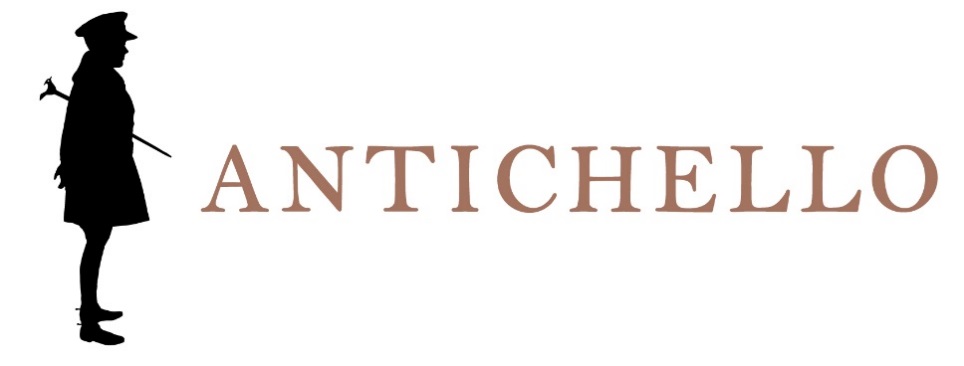 SOAVEDENOMINAZIONE DI ORIGINE CONTROLLATAZona di produzioneSoave.Varietà delle uveGarganega 80%, Trebbiano di Soave 20%.Dati analiticiAlcool 12% Vol.Acidità totale ca. 5,50 g/l.VinificazionePressatura soffice e fermentazione senza bucce.AffinamentoIn contenitori di acciaio inox e ca. 3 mesi in bottiglia.Descrizione organoletticaColore paglierino. Profumo caratteristico floreale e leggermente speziato.Sapore secco e vellutato, piacevolmente sapido.Servizio8-10°C in bicchiere tulipano.AccostamentiAntipasti e primi piatti in genere.LongevitàSi beve preferibilmente giovane.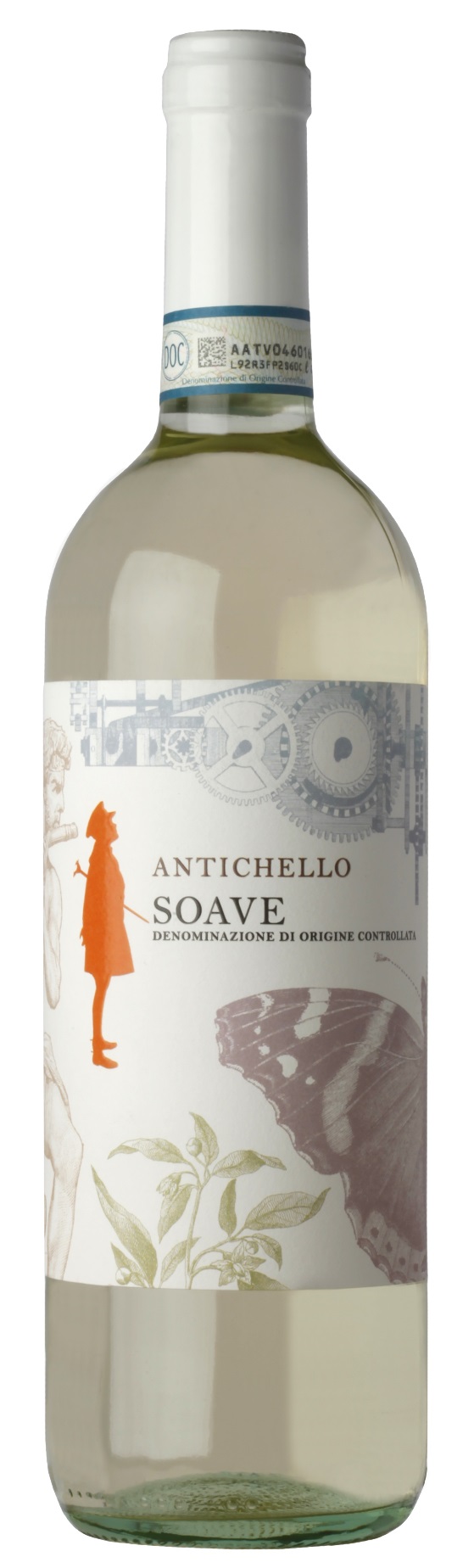 